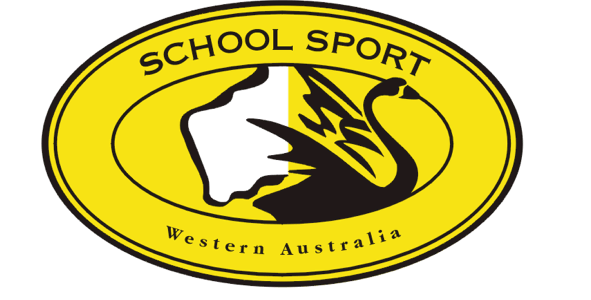 SOUTH WEST HIGH SCHOOLSINTERSCHOOL ATHLETICSCARNIVALWednesday, 1 May 2024Bunbury Regional Athletics TrackINITIAL INFORMATION2024 SOUTH-WEST HIGH SCHOOLSINTERSCHOOL ATHLETICS CARNIVALDate: 			 	Wednesday 1 May 2024Venue: 				Bunbury Regional Athletics Track Hay Park, Bunbury.Participating Schools: 	Nominations are due Thursday 28 March 2024 Nominations to be done via the school sport websitehttps://www.schoolsportwa.com.au/interschool/country/south-west-region/overview/track-field/Carnival Coordinator:		Jason Reid				jason.reid@education.wa.edu.au				0409 917 410 REGULATIONSEvents and Year Groups / AgesEvents will be conducted in year groups.  There will be an age cutoff for the year group. The age cutoff for the year group is 30th June. The following cutoffs will apply:Schools will compete for the following shields for A and B Grade:Lower School ShieldUpper School ShieldChampion School Meritorious ShieldStudent EntrySchools will receive information on how to nominate their students and place them in their events before the end of Term 1.  POINTS FOR EVENTSDivision 1: 21, 13, 10, 8, 6, 4, 3, 2, 1 Division 2: 13, 10, 8, 6, 5, 4, 3, 2, 1 Relay Events:	 34, 21, 13, 10, 8, 6, 4, 2, 1Both A & B Grade Carnivals are scored using the same points allocationYear Group Champions:All events will count towards individual champion points. Equipment:Each school is responsible for bringing its own requirements, eg starting blocks, relay batons, etc.  Relay batons to be a standard 30 cm in length.  Equipment should show the school’s name on it. Equipment for Throws will be provided by the Bunbury Little Athletics AssociationRelays:No Competitor is permitted to enter in more than one relay event.	Members of a team other than the first runner may commence not more than 10 metres outside the change-over zone (10m).  A distinctive mark will be made in each line to denote the runners’ extended limit.Events for Boys and Girls – Year 7,8,9,10 and Open:100m Division 1 & 2, 200m, 400m, 800m, 1500m, High Jump, Long Jump, Triple Jump, Javelin, Shot Put, Discus, 4 x 100m Relay.There is no restriction on the number of events for which an individual may enter, providing the events are in accord with the particular age group.A student cannot participate in two age groups on the day, excepting if they go into a higher relay team if they aren’t in the relay team in their age group.Number of Competitors:Individual - For both divisions one (1) competitor per school in all events except for the 100m where 2 competitors are allowed. Relays - one (1) team per age group.Meritorious ShieldThe Meritorious Shield is calculated by:School’s overall points / the TOTAL (years 7-12) school population.Year GroupAge cutoffsYear 71 July 2011 – youngerYear 81 July 2010 – 30 June 2011Year 91 July 2009 – 30 June 2010Year 101 July 2008 – 30 June 2009OpenBefore 30 June 2008